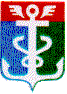 РОССИЙСКАЯ ФЕДЕРАЦИЯПРИМОРСКИЙ КРАЙ
ДУМА НАХОДКИНСКОГО ГОРОДСКОГО ОКРУГАРЕШЕНИЕ__.__.2024                                                                                                         ПРОЕКТ-НПАО внесении изменений в решение Думы Находкинского городского округа от 27.10.2021 № 948-НПА «О Положении о муниципальном контроле в области охраны и использования особо охраняемых природных территорий»1. Внести в решение Думы Находкинского городского округа от 27.10.2021 № 948-НПА «О Положении о муниципальном контроле в области охраны и использования особо охраняемых природных территорий» (Ведомости Находки, 2021, 29 октября, № 75; Находкинский рабочий, 2023, 6 декабря, № 84 следующие изменения:1) часть 13 статьи 1 признать утратившей силу;2) дополнить статьей 5.1 следующего содержания:«Статья 5.1. Досудебное обжалование решения контрольного органа, действий (бездействия) его должностных лиц1. Контролируемые лица, права и законные интересы которых, по их мнению, были нарушены в рамках осуществления муниципального контроля, имеют право на досудебное обжалование:1) решений о проведении контрольных мероприятий;2) актов контрольных мероприятий, предписаний об устранении выявленных нарушений;3) действий (бездействия) должностных лиц контрольного органа в рамках контрольных мероприятий.Жалоба подается контролируемым лицом в уполномоченный на рассмотрение жалобы орган в электронном виде с использованием единого портала государственных и муниципальных услуг и (или) региональных порталов государственных и муниципальных услуг, за исключением случая, предусмотренного частью 2 настоящей статьи. При подаче жалобы гражданином она должна быть подписана простой электронной подписью, либо усиленной квалифицированной электронной подписью. При подаче жалобы организацией она должна быть подписана усиленной квалифицированной электронной подписью.2. Жалоба, содержащая сведения и документы, составляющие государственную или иную охраняемую законом тайну, подается контролируемым лицом в уполномоченный на рассмотрение жалобы орган непосредственно, без использования единого портала государственных и муниципальных услуг и (или) региональных порталов государственных и муниципальных услуг, на бумажном носителе, с учетом требований законодательства Российской Федерации о государственной и иной охраняемой законом тайне.3. Жалоба на решение контрольного органа, действия (бездействие) его должностных лиц рассматривается руководителем (заместителем руководителя) контрольного органа.4. Жалоба на действия (бездействие) руководителя (заместителя руководителя) контрольного органа, а также жалоба, содержащая сведения и документы, составляющие государственную или иную охраняемую законом тайну, рассматриваются заместителем главы администрации Находкинского городского округа, курирующим муниципальный контроль в области охраны и использования особо охраняемых природных территорий.5. Жалоба на решение контрольного органа, действия (бездействие) его должностных лиц может быть подана в течение тридцати календарных дней со дня, когда контролируемое лицо узнало или должно было узнать о нарушении своих прав.6. Жалоба на предписание контрольного органа может быть подана в течение десяти рабочих дней с момента получения контролируемым лицом предписания.7. В случае пропуска по уважительной причине срока подачи жалобы этот срок по ходатайству лица, подающего жалобу, может быть восстановлен уполномоченным на рассмотрение жалобы органом.8. Лицо, подавшее жалобу, до принятия решения по жалобе может отозвать ее. При этом повторное направление жалобы по тем же основаниям не допускается.9. Жалоба может содержать ходатайство о приостановлении исполнения обжалуемого решения контрольного органа.10. Уполномоченный на рассмотрение жалобы орган в срок не позднее двух рабочих дней со дня регистрации жалобы принимает решение:1) о приостановлении исполнения обжалуемого решения контрольного органа;2) об отказе в приостановлении исполнения обжалуемого решения контрольного органа.11. Информация о решении, указанном в части 10 настоящей статьи, направляется лицу, подавшему жалобу, в течение одного рабочего дня с момента принятия решения.12. Жалоба должна содержать:1) наименование контрольного органа, фамилию, имя, отчество (при наличии) должностного лица, решение и (или) действие (бездействие) которых обжалуются;2) фамилию, имя, отчество (при наличии), сведения о месте жительства (месте осуществления деятельности) гражданина, либо наименование организации-заявителя, сведения о месте нахождения этой организации, либо реквизиты доверенности и фамилию, имя, отчество (при наличии) лица, подающего жалобу по доверенности, желаемый способ осуществления взаимодействия на время рассмотрения жалобы и желаемый способ получения решения по ней;3) сведения об обжалуемых решении контрольного органа и (или) действии (бездействии) его должностного лица, которые привели или могут привести к нарушению прав контролируемого лица, подавшего жалобу;4) основания и доводы, на основании которых заявитель не согласен с решением контрольного органа и (или) действием (бездействием) должностного лица. Заявителем могут быть представлены документы (при наличии), подтверждающие его доводы, либо их копии;5) требования лица, подавшего жалобу;6) учетный номер контрольного мероприятия в едином реестре контрольных мероприятий, в отношении которого подается жалоба, если Правительством Российской Федерации не установлено иное.13. Жалоба не должна содержать нецензурные либо оскорбительные выражения, угрозы жизни, здоровью и имуществу должностных лиц контрольного органа либо членов их семей.14. Подача жалобы может быть осуществлена полномочным представителем контролируемого лица в случае делегирования ему соответствующего права с помощью Федеральной государственной информационной системы «Единая система идентификации и аутентификации».15. Уполномоченный на рассмотрение жалобы орган принимает решение об отказе в рассмотрении жалобы в течение пяти рабочих дней со дня получения жалобы, если:1) жалоба подана после истечения сроков подачи жалобы, установленных частями 5 и 6 настоящей статьи, и не содержит ходатайства о восстановлении пропущенного срока на подачу жалобы;2) в удовлетворении ходатайства о восстановлении пропущенного срока на подачу жалобы отказано;3) до принятия решения по жалобе от контролируемого лица, ее подавшего, поступило заявление об отзыве жалобы;4) имеется решение суда по вопросам, поставленным в жалобе;5) ранее в уполномоченный орган была подана другая жалоба от того же контролируемого лица по тем же основаниям;6) жалоба содержит нецензурные либо оскорбительные выражения, угрозы жизни, здоровью и имуществу должностных лиц контрольного органа, а также членов их семей;7) ранее получен отказ в рассмотрении жалобы по тому же предмету, исключающий возможность повторного обращения данного контролируемого лица с жалобой, и не приводятся новые доводы или обстоятельства;8) жалоба подана в ненадлежащий уполномоченный орган;9) законодательством Российской Федерации предусмотрен только судебный порядок обжалования решений контрольного органа.16. Отказ в рассмотрении жалобы по основаниям, указанным в пунктах 3 - 8 части 15 настоящей статьи, не является результатом досудебного обжалования и не может служить основанием для судебного обжалования решений уполномоченного органа, действий (бездействия) его должностных лиц.17. Уполномоченный на рассмотрение жалобы орган при рассмотрении жалобы, за исключением случаев, когда рассмотрение жалобы связано со сведениями и документами, составляющими государственную или иную охраняемую законом тайну, использует подсистему досудебного обжалования контрольной деятельности, правила ведения которой утверждаются Правительством Российской Федерации.Уполномоченные на рассмотрение жалоб органы должны обеспечить передачу в подсистему досудебного обжалования контрольной деятельности сведений о ходе рассмотрения жалоб.Рассмотрение жалобы, связанной со сведениями и документами, составляющими государственную или иную охраняемую законом тайну, а также направление решения, принятого в результате рассмотрения такой жалобы, осуществляются с учетом требований законодательства Российской Федерации о государственной и иной охраняемой законом тайне.18. Жалоба подлежит рассмотрению уполномоченным на рассмотрение жалобы органом в течение двадцати рабочих дней со дня ее регистрации. В случае необходимости направления запроса в государственный орган, орган местного самоуправления о предоставлении документов и материалов для рассмотрения жалобы, срок ее рассмотрения может быть продлен уполномоченным на рассмотрение жалобы органом на двадцать рабочих дней.19. Уполномоченный орган вправе запросить у контролируемого лица, подавшего жалобу, дополнительную информацию и документы, относящиеся к предмету жалобы. Контролируемое лицо вправе представить указанную информацию и документы в течение пяти рабочих дней с момента направления запроса. Течение срока рассмотрения жалобы приостанавливается с момента направления запроса о представлении дополнительных информации и документов, относящихся к предмету жалобы, до момента получения их уполномоченным органом, но не более чем на пять рабочих дней с момента направления запроса. Неполучение от контролируемого лица дополнительных информации и документов, относящихся к предмету жалобы, не является основанием для отказа в рассмотрении жалобы.20. Не допускается запрашивать у контролируемого лица, подавшего жалобу, информацию и документы, которые находятся в распоряжении государственных органов, органов местного самоуправления либо подведомственных им организаций.21. Лицо, подавшее жалобу, до принятия итогового решения по жалобе вправе по своему усмотрению представить дополнительные материалы, относящиеся к предмету жалобы.22. Обязанность доказывания законности и обоснованности принятого решения и (или) совершенного действия (бездействия) возлагается на уполномоченный орган, решение и (или) действие (бездействие) должностного лица которого обжалуются.23. По итогам рассмотрения жалобы уполномоченный на рассмотрение жалобы орган принимает одно из следующих решений:1) оставляет жалобу без удовлетворения;2) отменяет решение контрольного органа полностью или частично;3) отменяет решение контрольного органа полностью и принимает новое решение;4) признает действия (бездействие) должностных лиц контрольного органа незаконными и выносит решение по существу, в том числе об осуществлении при необходимости определенных действий.24. Решение уполномоченного на рассмотрение жалобы органа, содержащее обоснование принятого решения, срок и порядок его исполнения, размещается в личном кабинете контролируемого лица на едином портале государственных и муниципальных услуг и (или) региональном портале государственных и муниципальных услуг в срок не позднее одного рабочего дня со дня его принятия.Решение уполномоченного на рассмотрение жалобы органа, содержащее обоснование решения, срок и порядок его исполнения, принятое по итогам рассмотрения жалобы, содержащей сведения и документы, составляющие государственную или иную охраняемую законом тайну, передается контролируемому лицу с нарочным с учетом требований законодательства Российской Федерации о государственной и иной охраняемой законом тайне в срок не позднее одного рабочего дня со дня его принятия.».2. Настоящее решение вступает в силу со дня его официального опубликования.Председатель ДумыНаходкинского городского округа                                                                А.В. КузнецовГлава Находкинскогогородского   округа                                                                                           Т.В. Магинский